Ո Ր Ո Շ ՈՒ Մ 16 ապրիլի 2019 թվականի  N  622 - Ա ՍԵՓԱԿԱՆՈՒԹՅԱՆ ԻՐԱՎՈՒՆՔՈՎ ՆԱՀԱՊԵՏ ՄԿՐՏՉՅԱՆԻՆ ՊԱՏԿԱՆՈՂ, ԿԱՊԱՆ ՀԱՄԱՅՆՔԻ ԳԵՂԱՆՈՒՇ ԳՅՈՒՂՈՒՄ ԳՏՆՎՈՂ ԲՆԱԿԵԼԻ ՏԱՆԸ ԵՎ 0,5389  ՀԱ ՏՆԱՄԵՐՁ ՀՈՂԱՄԱՍԻՆ ՀԱՍՑԵ ՏՐԱՄԱԴՐԵԼՈՒ ՄԱՍԻՆՂեկավարվելով «Տեղական ինքնակառավարման մասին» Հայաստանի Հանրապետության օրենքի 35-րդ հոդվածի 1-ին մաս 22) կետով, «Նորմատիվ իրավական ակտերի մասին»  ՀՀ օրենքի 1-ին և 30-րդ հոդվածներով, Հայաստանի Հանրապետության կառավարության 2005 թվականի դեկտեմբերի 29-ի «Հայաստանի Հանրապետության քաղաքային և գյուղական բնակավայրերում ներբնակավայրային աշխարհագրական օբյեկտների անվանակոչման, անվանափոխման, անշարժ գույքի` ըստ դրա գտնվելու և (կամ) տեղակայման վայրի համարակալման, հասցեավորման ու հասցեների պետական գրանցման կարգը հաստատելու և հասցեների գրանցման լիազոր մարմին սահմանելու մասին» թիվ 2387-Ն որոշումով և հաշվի առնելով Նահապետ Մկրտչյանի դիմումը. ո ր ո շ ու մ ե մՍեփականության իրավունքով Նահապետ Մկրտչյանին պատկանող, Կապան համայնքի Գեղանուշ գյուղում գտնվող բնակելի տանը  և 0,5389 հա տնամերձ հողամասին տրամադրել հասցե. Սյունիքի մարզ, Կապան համայնք,  Գեղանուշ գյուղ, Գյումարան թաղամաս, թիվ 25 տուն:Ուժը կորցրած համարել համայնքի ղեկավարի 21.03.2019 թվականի թիվ 433-Ա որոշումը:ՀԱՄԱՅՆՔԻ ՂԵԿԱՎԱՐ                                    ԳԵՎՈՐԳ  ՓԱՐՍՅԱՆ2019 թ ապրիլի 16ք. Կապան
ՀԱՅԱՍՏԱՆԻ ՀԱՆՐԱՊԵՏՈՒԹՅԱՆ ԿԱՊԱՆ ՀԱՄԱՅՆՔԻ ՂԵԿԱՎԱՐ
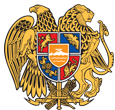 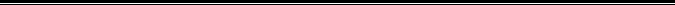 Հայաստանի Հանրապետության Սյունիքի մարզի Կապան համայնք 
ՀՀ, Սյունիքի մարզ, ք. Կապան, +374-285-42036, 060521818, kapan.syuniq@mta.gov.am